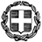 ΕΛΛΗΝΙΚΗ ΔΗΜΟΚΡΑΤΙΑΥΠΟΥΡΓΕΙΟ ΠΑΙΔΕΙΑΣ & ΘΡΗΣΚΕΥΜΑΤΩΝΠΕΡΙΦΕΡΕΙΑΚΗ Δ/ΝΣΗ Α/ΘΜΙΑΣ & Β/ΘΜΙΑΣ ΕΚΠ/ΣΗΣ ΑΤΤΙΚΗΣΔ/ΝΣΗ Β/ΘΜΙΑΣ ΕΚΠ/ΣΗΣ ΔΥΤΙΚΗΣ ΑΤΤΙΚΗΣΣΧΟΛΙΚΗ ΜΟΝΑΔΑ :  Δ/νση              :  Φανερωμένης 1Τηλέφωνο      :  2296032282F Α Χ                :  2296034432E-mail            :  mail@gym-n-peram.att.sch.grΠληρ.            :  Τζούκας Ιωάννης                ΑΝΑΚΟΙΝΟΠΟΙΗΣΗ  ΣΤΟ ΟΡΘΟ                                          Ημερομηνία:21/11/2023           	Αρ. Πρωτ. : 877             ΠΡΟΣ:  ΤΟΥΡΙΣΤΙΚΑ ΓΡΑΦΕΙΑΘέμα: «Προκήρυξη εκδήλωσης ενδιαφέροντος για εκπαιδευτική εκδρομή - μετακίνηση»              Λαμβάνοντας υπόψη την υπ’ αριθμ. 20883/ΓΔ4/12-02-2020 (ΦΕΚ 456/τΒ’/13-02-2020) Υπουργείου Παιδείας και Θρησκευμάτων «Περί εκδρομών –εκπαιδευτικών επισκέψεων μαθητών και μαθητριών Δημόσιων και Ιδιωτικών σχολείων Δευτεροβάθμιας Εκπαίδευσης  εντός και εκτός της χώρας» και την Δ1α/Γ.Π.οικ. 55254/10-9-2021 ΚΥΑ (ΦΕΚ 4187/τ.Β΄/10-9-2021), σας γνωρίζουμε ότι το σχολείο μας προγραμματίζει εκπαιδευτική εκδρομή – μετακίνηση με τα εξής χαρακτηριστικά:Προσκαλούμε τα Τουριστικά Πρακτορεία που πληρούν τις νόμιμες προδιαγραφές να καταθέσουν στο Γραφείο της Διεύθυνσης του Σχολείου σφραγισμένη προσφορά  που θα περιλαμβάνει τα εξής:Υπεύθυνη δήλωση του Ν. 1599/86 του τουριστικού γραφείου ότι διαθέτει βεβαίωση Συνδρομής Νομίμων Προϋποθέσεων για τη Λειτουργία του καθώς και Ειδικό Σήμα Λειτουργίας αναφέροντας τον αριθμό του, το οποίο βρίσκεται σε ισχύ, και το οποίο είναι αναρτημένο σε εμφανές σημείο.Ασφάλιση Ευθύνης Διοργανωτή σύμφωνα με την κείμενη νομοθεσία.Πρόσθετη ασφάλιση μαθητών και συνοδών, που καλύπτει τα έξοδα σε περίπτωση ατυχήματος ή ασθένειας.Τελική συνολική τιμή συμπεριλαμβανομένου  ΦΠΑ  του οργανωμένου ταξιδιού  αλλά και επιβάρυνση ανά μαθητή/τρια. Επίσης επιθυμούμε ρητά την επιστροφή των χρημάτων σε μαθητή / μαθήτρια στην περίπτωση που για αποδεδειγμένους λόγους, που αποδεικνύονται εγγράφως από τους καθ’ ύλην αρμόδιους φορείς,  ανωτέρας βίας ή αιφνίδιας ασθένειας, ματαιωθεί η συμμετοχή του/της.Υπεύθυνη δήλωση του Ν.1599/86 του τουριστικού γραφείου στην οποία να αναφέρεται ότι: «τα λεωφορεία που θα χρησιμοποιηθούν κατά τις μετακινήσεις των μαθητών/τριών: Βρίσκονται σε άριστη κατάσταση Διαθέτουν πιστοποιητικό πρόσφατου ελέγχου  ΚΤΕΟ Θα έχουν ελεγχθεί τα οχήματα και οι οδηγοί από τμήμα τροχαίας πριν την προβλεπόμενη αναχώρηση».    	  Η ΔΙΕΥΘΥΝΤΡΙΑ	ΦΩΤΕΙΝΗ ΧΑΤΖΗΣΤΡΑΤΙΔΗ1.ΠΡΟΟΡΙΣΜΟΣΣύροςΣύροςΣύρος2.ΗΜΕΡΟΜΗΝΙΑ ΑΝΑΧΩΡΗΣΗΣ09/3/2023  ΗΜΕΡΟΜΗΝΙΑ ΕΠΙΣΤΡΟΦΗΣ12/3/20233.ΩΡΑ ΑΝΑΧΩΡΗΣΗΣ06:00ΩΡΑ ΕΠΙΣΤΡΟΦΗΣ20:004.ΤΑΞΗΓΑΡΙΘΜΟΣ ΣΥΜΜΕΤΕΧΟΝΤΩΝΑΡΙΘΜΟΣ ΣΥΜΜΕΤΕΧΟΝΤΩΝ4.ΤΑΞΗΓΜΑΘΗΤΕΣ45-554.ΤΑΞΗΓΣΥΝΟΔΟΙ44.ΤΑΞΗΓΣΥΝΟΛΟ50-605.ΜΕΤΑΦΟΡΙΚΟ/Α ΜΕΣΟ/Α-ΠΡΟΣΘΕΤΕΣ ΠΡΟΔΙΑΓΡΑΦΕΣΤουριστικό Λεωφορείο, πλοίοΤουριστικό Λεωφορείο, πλοίοΤουριστικό Λεωφορείο, πλοίο6.ΚΑΤΗΓΟΡΙΑ ΚΑΤΑΛΥΜΑΤΟΣ (μονόκλινα, τρίκλινα, κλπ.)ΞΕΝΟΔΟΧΕΙΟ 12μηνης λειτουργίας (Τρίκλινα ,Τετράκλινα) ,   4 ΑΣΤΕΡΩΝ ΜΕ ΗΜΙΔΙΑΤΡΟΦΗ
ΣΤΗΝ ΕΡΜΟΥΠΟΛΗ   (ΕΝΤΟΣ ΠΟΛΗΣ)ΞΕΝΟΔΟΧΕΙΟ 12μηνης λειτουργίας (Τρίκλινα ,Τετράκλινα) ,   4 ΑΣΤΕΡΩΝ ΜΕ ΗΜΙΔΙΑΤΡΟΦΗ
ΣΤΗΝ ΕΡΜΟΥΠΟΛΗ   (ΕΝΤΟΣ ΠΟΛΗΣ)ΞΕΝΟΔΟΧΕΙΟ 12μηνης λειτουργίας (Τρίκλινα ,Τετράκλινα) ,   4 ΑΣΤΕΡΩΝ ΜΕ ΗΜΙΔΙΑΤΡΟΦΗ
ΣΤΗΝ ΕΡΜΟΥΠΟΛΗ   (ΕΝΤΟΣ ΠΟΛΗΣ)7.ΛΟΙΠΕΣ ΥΠΗΡΕΣΙΕΣ (παρακολούθηση εκδηλώσεων, 
επίσκεψη χώρων κτλ.)-παρουσία συνοδού από το ταξιδιωτικό γραφείο καθ’ όλη τη διάρκεια της εκδρομής.-παρουσία γιατρού στο χώρο του ξενοδοχείου-παρουσία συνοδού από το ταξιδιωτικό γραφείο καθ’ όλη τη διάρκεια της εκδρομής.-παρουσία γιατρού στο χώρο του ξενοδοχείου-παρουσία συνοδού από το ταξιδιωτικό γραφείο καθ’ όλη τη διάρκεια της εκδρομής.-παρουσία γιατρού στο χώρο του ξενοδοχείου8.ΣΥΝΟΠΤΙΚΟ ΠΡΟΓΡΑΜΜΑ ΕΚΠΑΙΔΕΥΤΙΚΗΣ ΜΕΤΑΚΙΝΗΣΗΣ1η Ημέρα: 09/3/2023 – Σάββατο Νέα Πέραμος –Λιμένας  Πειραιάς . Αναχώρηση για Σύρο.   Περιήγηση στην πόλη 2η Ημέρα: 10/3/2023– Κυριακή Επίσκεψη στο μουσείο Χαλεπά  και τα γύρω χωριά. 3η Ημέρα: 11/3/2023– Δευτερα Επίσκεψη στο Ναυπηγείο  . Το απόγευμα επίσκεψη στην άνω πόλη και τους ναούς .           4η Ημέρα: 12/3/2023 – Τρίτη Περιήγηση στην πόλη του Σύρου  . Το απόγευμα αναχώρηση για Πειραιά. Άφιξη το βράδυ στο Γυμνάσιο Νέας Περάμου. 1η Ημέρα: 09/3/2023 – Σάββατο Νέα Πέραμος –Λιμένας  Πειραιάς . Αναχώρηση για Σύρο.   Περιήγηση στην πόλη 2η Ημέρα: 10/3/2023– Κυριακή Επίσκεψη στο μουσείο Χαλεπά  και τα γύρω χωριά. 3η Ημέρα: 11/3/2023– Δευτερα Επίσκεψη στο Ναυπηγείο  . Το απόγευμα επίσκεψη στην άνω πόλη και τους ναούς .           4η Ημέρα: 12/3/2023 – Τρίτη Περιήγηση στην πόλη του Σύρου  . Το απόγευμα αναχώρηση για Πειραιά. Άφιξη το βράδυ στο Γυμνάσιο Νέας Περάμου. 1η Ημέρα: 09/3/2023 – Σάββατο Νέα Πέραμος –Λιμένας  Πειραιάς . Αναχώρηση για Σύρο.   Περιήγηση στην πόλη 2η Ημέρα: 10/3/2023– Κυριακή Επίσκεψη στο μουσείο Χαλεπά  και τα γύρω χωριά. 3η Ημέρα: 11/3/2023– Δευτερα Επίσκεψη στο Ναυπηγείο  . Το απόγευμα επίσκεψη στην άνω πόλη και τους ναούς .           4η Ημέρα: 12/3/2023 – Τρίτη Περιήγηση στην πόλη του Σύρου  . Το απόγευμα αναχώρηση για Πειραιά. Άφιξη το βράδυ στο Γυμνάσιο Νέας Περάμου. 9.ΚΑΤΑΛΗΚΤΙΚΗ ΗΜΕΡΟΜΗΝΙΑ, ΩΡΑ ΚΑΙ ΤΟΠΟΣ ΥΠΟΒΟΛΗΣ ΠΡΟΣΦΟΡΑΣΤετάρτη 29/11/2023Τετάρτη 29/11/2023Τετάρτη 29/11/202310.ΗΜΕΡΟΜΗΝΙΑ ΚΑΙ ΩΡΑ ΑΝΟΙΓΜΑΤΟΣ ΣΦΡΑΓΙΣΜΕΝΩΝ ΠΡΟΣΦΟΡΩΝΠέμπτη 30/11/2023 , 12:00 Πέμπτη 30/11/2023 , 12:00 Πέμπτη 30/11/2023 , 12:00 